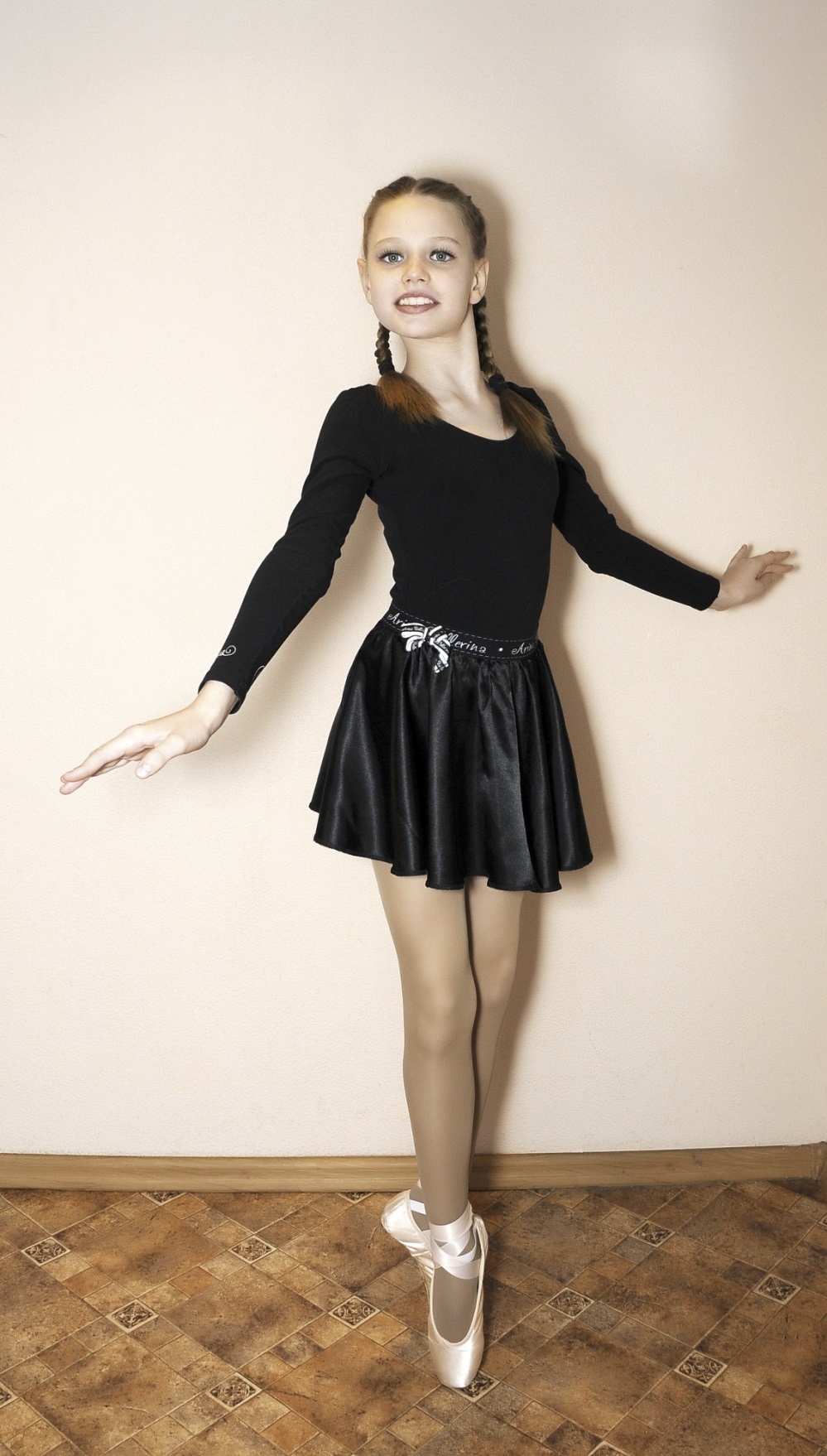 	                              Балакина  Дарья  Сергеевна     	Дата рождения: 		28 ноября 2017 г.     	Специальность: 		хореография      	Преподаватель: 		Третьякова Е.В.          Стипендия Благотворительного фонда «Илим Гарант» ОАО            «Группа Илим» (2019 г.)       